Родительское собрание "Курящие родители — курящие дети?!"Ход собранияI. Проблемный вопрос.Перед началом собрания каждому родителю задается вопрос:Как Вы считаете, влияет ли пример курящих родителей на формирование пристрастия к курению ребенка?(Родитель в зависимости от своего мнения опускает жетон в коробочку с ответами “Да” или “Нет”).II. Вступительное слово.Растут дети, более серьезными становятся проблемы, с которыми мы сталкиваемся в их воспитании. Давайте задумаемся о вредных привычках, подстерегающих наших детей.Сейчас во всём мире стремительно растёт число курильщиков детского и юношеского возраста. По данным статистики 80% курильщиков начали курить еще в школе.По данным Роспотребнадзора в нашей стране в возрасте 15-20 лет курят 40% юношей и 7% девушек.   Если представить эти данные в абсолютных цифрах, то окажется, что в России сегодня курят более 3 млн. подростков: 2,5 млн. юношей и 500 тыс. девушек.Думаю, что многие из вас  согласятся, что пример родителей влияет на формирование привычки к курению у детей, что курение родителей имеет тесную взаимосвязь с попытками подростка начать курить, что роль родителей и семьи в целом очень велика, так как с раннего детства на всех этажах психики человека могут закрепляться привычки, в том числе и привычка табакокурения.В семье, где курили родители, начинают курить 67% мальчиков и 78% девочек. По данным Всемирной организации здравоохранения, 80% курящих детей сохраняют привычку, став взрослыми.III . Результаты анкетирования.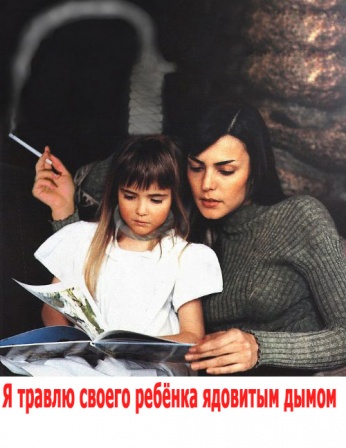 Анкета “ Отношение подростков к курению”. 6-е классы (55 чел.)                                         1.Отношение к курению людей: Положительно- 1Безразлично – 7Отрицательно – 472. Твоё отношение к курению:Курю – 0Пробовал, но не курю – 13Не пробовал ни разу – 423. Мнение о вреде табака авторитетно:Друзей – 13Родителей – 48Учителей – 264. В семье курят:Никто не курит – 27Курит папа – 26Курит мама – 6Курит брат – 35. Если бы тебе предложили курить, предоставив возможность иметь бесплатно любые сигареты, ты предпочёл:Курить – 0Не курить  - 53Не знаю – 26. Почему подростки начинают курить?                                                          Из любопытства – 17                                                                                                        За компанию – 32                                                                                               Стремление показать себя «крутым» и взрослым- 45                                             Слабая воля – 4                                                                                                       Нечем занять досуг – 2                                                                                  Непонимание опасности курения – 21                                                                «Покурю и смогу бросить»-20                                                                                     Не занимаются спортом – 1                                                                            Влияние рекламы, телевидения, кино – 3                                                         Наличие карманных денег - 4 7-е классы (47 чел.)1.Отношение к курению людей: Положительно- 1Безразлично – 2Отрицательно – 432. Твоё отношение к курению:Курю – 0Пробовал, но не курю – 19Не пробовал ни разу - 293. Мнение о вреде табака авторитетно:Друзей – 6Родителей – 44Учителей - 54. В семье курят:Никто не курит – 20Курит папа – 24Курит мама – 6Курит брат – 35. Если бы тебе предложили курить, предоставив возможность иметь бесплатно любые сигареты, ты предпочёл:Курить – 0Не курить  - 47Не знаю – 16. Почему подростки начинают курить?Из любопытства – 28За компанию – 29Стремление показать себя «крутым» и взрослым- 40Слабая воля – 11Нечем занять досуг – 2Непонимание опасности курения – 13«Покурю и смогу бросить»-27Не занимаются спортом – 1Влияние рекламы, телевидения, кино – 7Наличие карманных денег - 11Итак, что делать родителям, если подросток начал курить?Прежде всего, задуматься о конкретных причинах этой вредной привычки, а не пытаться сию же минуту пресечь ее строгим наказанием.Ознакомиться с доступной литературой, другими материалами и источниками, содержащими обоснованную информацию о вредном влиянии курения на здоровье, особенно на организм подростка, и донести эту информацию до его сознания. Вместе с тем, не давать подростку ложной устрашающей информации.Создать и беречь обстановку доверительности в отношениях с сыном или дочерью. Узнав о появлении вредной привычки, не унижать и не наказывать подростка, не делать вид, что вы его больше не любите. Выбрать подходящий момент и в спокойной доверительной беседе попытаться обсудить с ним возникшую проблему.Запрет курения должен быть не только аргументирован научно, но и мотивирован житейски. При этом помните, что эмоциональный взрыв может привести к тому, что подросток замкнется и помочь ему станет значительно труднее.Курение в подростковом возрасте нередко свидетельствует о неблагополучии в семье. В частности это может означать, что ваш ребенок не удовлетворен своей ролью в семье, и ему нужно помочь почувствовать себя более взрослым.Обратите пристальное внимание на отношения подростка со сверстниками, старайтесь оберегать его от влияния курящих друзей.Помните, что поскольку причины курения вызревают постепенно, то преодолеть эту привычку удастся не сразу. Поэтому родителям нужно запастись терпением, а не пытаться решить проблему решительным нажимом.Если вы сами курите, то задумайтесь, не явились ли вы примером для своего ребенка?Как помочь человеку бросить курить?Родители должны первыми освободиться от курения.Родители должны помочь ребенку отвлечься от привычки курить. Как? (Игры, отдых на свежем воздухе, прогулки, беседы – все это способствует отказу от курения).Не назидать, а поддерживать своих детей, утверждать, что все получится, если человек чего-то хочет добиться.Не бояться компании своего ребенка, а помогать и его друзьям бороться с соблазном курения.  Ожидаемый результатРодители должны прийти к выводу, что появление такой вредной привычки как курение у подростка – один из симптомов неблагополучия в его личностном развитии и лишь укрепляя взаимное доверие, расположение и уважая личность подростка, относясь к нему как ко взрослому и не снимая ответственности с себя, можно воспрепятствовать формированию этой привычки у ребенка.